AMER                                     AMER.310925@2freemail.com 	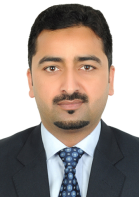 ~ FINANCE & ACCOUNTS~11.5 years of ExperienceLocation Preference: Gulf Profile Snapshot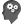 Senior Accountant with more than 11 years’ experience in managing finance & accounts activities encompassing GL maintenance, accounts finalization, commercial functions, auditing, taxation, accounts payables / receivables, bank transaction, L/C & L/G, reconciliations and so on.Coordinating internal & statutory audits; evaluating internal control systems with a view to highlight shortcomings & implementing recommendations for the same.Instrumental in monitoring inflow / outflow of funds; taking adequate measures to ensure optimum utilization of available funds towards the accomplishment of objectivesSkilled in analyzing, interpreting & modeling data to identify patterns & solutions while drawing relevant conclusions from the reports for critical decision makingHands on experience of using Financial Oracle, Peachtree, Quick Books & MS Office SuiteInstrumental in formulating budgets and analyzing variances between projected & actual costs and implementing corrective actions to rectify the sameSupervision of Accounts, HR and Admin department.Master degree in accounts & Finance and Knowledge of IFRS & IAS, supervision of Accounts, HR and Admin departments.Certification in Islamic Banking & Finance and pursuing CMA.Analytical, meticulous and quality-oriented professional with an eye for detail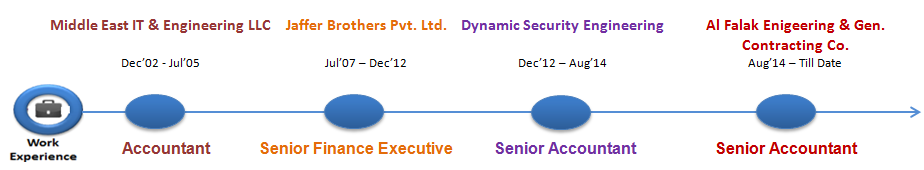  Work Experience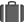 Since Aug’14	Senior Accountant at Al-Falak Engineering & Gen. Contracting (Al Falak Group), Abu Dhabi, UAE.Reported to Finance ManagerKey Result Areas:Spearheading Accounts, Administration & HR Department functions.Managing bank guarantees (tender, advance, performance & retention bonds) and L/CsUsing Accounting Software Quick booksFinalization of accounts on monthly basis, intercompany reconciliation, accounts and reporting of debtors & creditorsPreparing:Cash flow and evaluating variances report on monthly basis to meet short term and long term requirementsSOPs and policies for accounts, Admin and HR departmentsChart of accounts & sub accounts for all categories in projects (cost centers) to get required reports for managementMIS report presentation to management, business evaluation, strategies, planning and optimum utilization of fundsMonitoring:Reconciliations, provisions, accruals, adjustments and audit schedulesCost sheet, LPOs, inbound and outbound invoices, verification for approvalPayments to suppliers and subcontractors after review invoices in line with PO and contractual terms & conditionsHR matters for payroll, leave salary, final settlements, recruitment, interviews, renewal, cancellation, staff appraisals and laborer's control & productivity.Providing guidelines and on job training to sister company accounts staffOverseeing:Admin department for office, transport and labor accommodation related mattersInsurance for employees, vehicles and projects etc.Properties department for receivable and contractual mattersBanks for credit facilities, TR, funds transfers, bill of exchange and other bank related mattersLiaison with FGB for national housing loan scheme, documents submission, guarantees, transfers and other requirementsHighlight:Successfully transformed Old Accounting System to Quick BooksDec’12 – Aug’14	Senior Accountant at Dynamic Security Engineering (Electronic Security Co., part of Atlas Group), Abu Dhabi, UAEReported to Chief AccountantKey Result Areas:Supervision of Accountant and procurement officerHandled gamut of activities encompassing finalization of accounts on monthly & yearly basis, reconciliations, accruals, adjustments and provisions; Used Accounting Software PeachtreeManaged Bank Guarantees (Bid, advance, performance & retention bonds)Finalized outward and inward L/Cs and addressing discrepanciesResponsible for project profit and revenue recognition by percentage of completion method (POC)Prepared audit schedules and assisted auditors during audit; verified cost sheet, LPOs, inbound & outbound invoices, verification of payroll, leave salaries and final settlementsValidated payroll and leave salaries through WPS; oversaw all customers’ receipts and suppliers’ payments as per agreed termsAdministered sales journal, aging/receivable & Bank Guarantee reports and managed follow upsSupervision of deduction of pension funds, traffic fines and their submission.Served as liaison between Dynamic Security and Atlas Telecom (main group)Jul’07 – Dec’12	Senior Finance Executive at Jaffer Brothers Pvt. Ltd. (Contracting Co., part of Jaffer Group-www.jaffer.com), Islamabad, PakistanJoined as Finance Executive and later promoted to Senior Finance Executive. Reported to Deputy Manager - Corporate FinanceKey Result Areas as Senior Finance Executive:Supervised Finance Executive, Accounts Officer, Cashier and Procurement Officer; used Financial Oracle for Accounts (AP, AR, OM) and HRHandled validation and payment of:All Cash, bank and supplier vouchers and bills in the systemSalaries to employees and consultantsCreated liabilities on month end and adjustments; arranged advances for local and foreign travel and their adjustmentsReported sales journal, aging/receivable reports to the deputy GM; Managed earnest money, bank guarantees and L/CsPreparation of yearly budget and analysis of budget variance report on monthly basisReconciled sales journal with BVR (Budget Variance Report)Verified:Invoices/bills given by vendors/employees and travel claimsBank, cash and inventory reconciliations on monthly basisTax deduction and returns; extended support to Deputy Manager Finance for all finance activitiesPrepared work objectives and job descriptions for sub-ordinates; conducted their appraisalas Finance Executive:Posting of all Cash, bank and supplier vouchers and bills in the systemCoding all vouchers as per chart of accounts.Compute taxes, make deductions from suppliers/subcontractors/employees and e-submission on timely basisCash, bank and inventory reconciliation; Funds transfer from head office to bank and office for petty cashBank responsibilities for funds transfer, petty cash, salaries, statements, pay orders and bank guarantees etc.Dec’02 – Jul’05		Accountant at Middle East IT & Engineering LLC. Masdar City, Abu Dhabi, UAEJoined as Assistant Accountant and later promoted to Accountant. Reported to Chief Accountant Key Result Areas:Responsibilities for day to day accounting work, vouchers preparation, posting, cheque preparation and keeping in safe custody.Handling petty cash, stock, updating stock cards and daily cash report; used peach tree as accounting softwareAssistance of chief accountant in accounts finalization, inventory and bank reconciliations.Managing employ advances, IOUs, end of service submission, salary transfers and payments & receipts posting.Issuance of statement of account (SOA) to suppliers/subcontractors and reconciliation of customers' SOA.Sales invoices, receipts, reporting on debtors and creditors. Education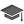 2007	Master in Economics & Finance from International Islamic University, Islamabad, Pakistan with3.5/4 CGPA2002	Bachelor of Computer Sciences from Al Khair University, Islamabad, Pakistan with 4.2/5 CGPAProfessional Qualification2016		Certificate in Islamic banking and finance (Completed all 4 modules. Waiting for comprehensive exam)Pursuing 	CMA (Preparing 2nd module)						Personal Details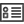 Date of Birth		:	7th March 1978Languages Known	:	English, Urdu, Hindi and Arabic (conversational, read)Nationality		:	PakistaniMarital Status		:	MarriedVisa Details		:	Employment VisaDriving License 	:	UAE Driving License